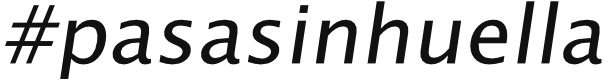 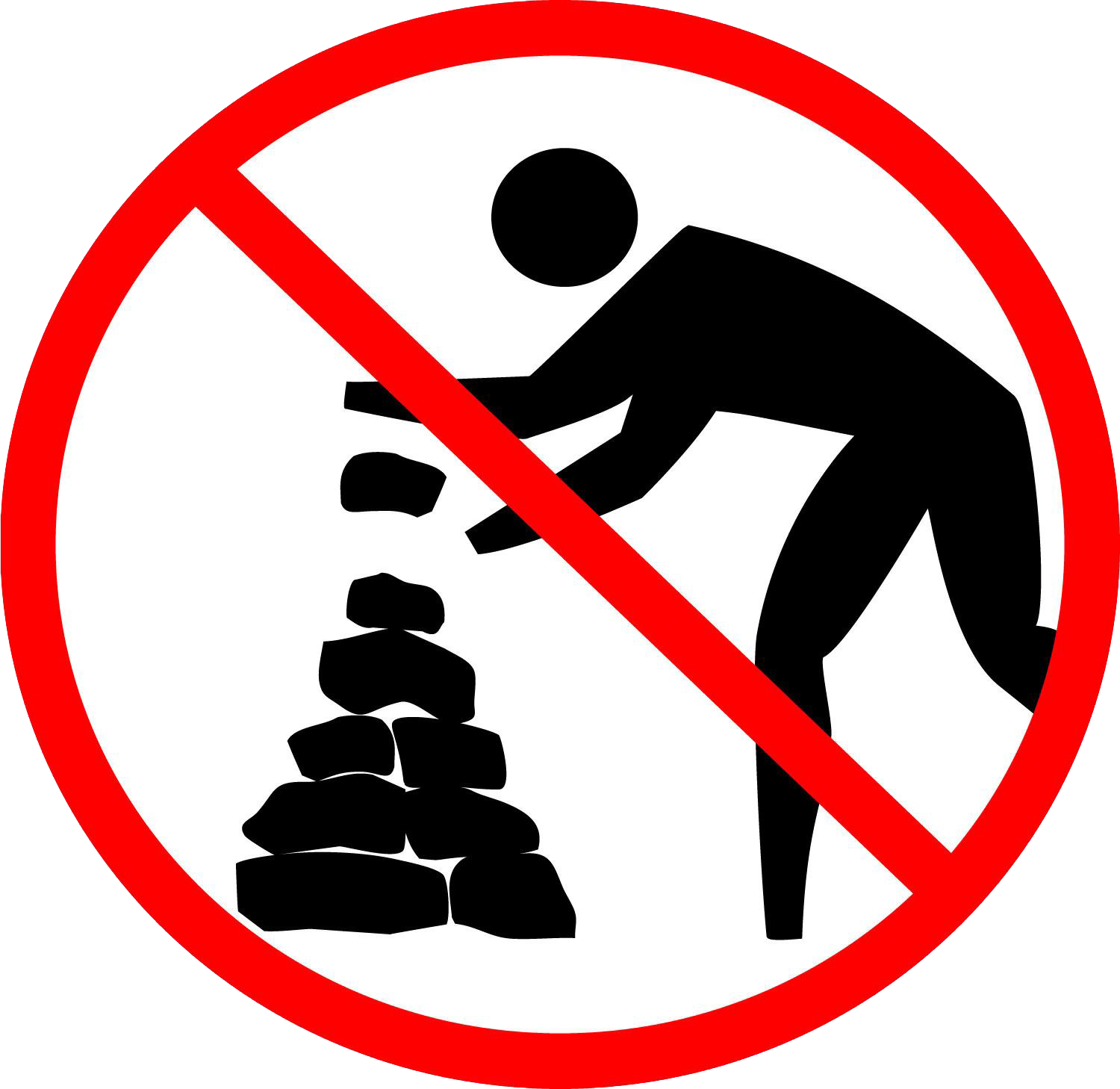 Nombre o Institución (cumplimentación voluntaria):FECHA:LUGAR:BIEN AFECTADO:COORDENADAS:X:                                                                    Y:DAÑO CAUSADO:Breve descripciónFOTO Y PLANO DE LOCALIZACIÓNFOTO Y PLANO DE LOCALIZACIÓNA cumplimentar por #pasasinhuella (enviar foto adjunta que se insertará en la presente ficha)A cumplimentar por #pasasinhuella (enviar foto adjunta que se insertará en la presente ficha)EXPOSICIÓN DE LOS HECHOSEXPOSICIÓN DE LOS HECHOS